ОТЧЕТ(наименование учреждения)о выполнении муниципального задания на оказание муниципальных услуг в отношении муниципальных учреждений  Ярославского муниципального района №    на 2020 год (годы)за 1 полугодие  2020 г.                                                                                                                  (отчетный период)Основные виды деятельности муниципального учреждения: 1. Сведения об оказываемых муниципальных услугахРаздел 11) Показатели качества муниципальной услуги2) Показатели объема муниципальной услугиРаздел 21) Показатели качества муниципальной услуги2) Показатели объема муниципальной услугиРаздел 31) Показатели качества муниципальной услуги2) Показатели объема муниципальной услугиРаздел 41) Показатели качества муниципальной услуги2) Показатели объема муниципальной услугиРаздел 51) Показатели качества муниципальной услуги2) Показатели объема муниципальной услуги Раздел 61) Показатели качества муниципальной услуги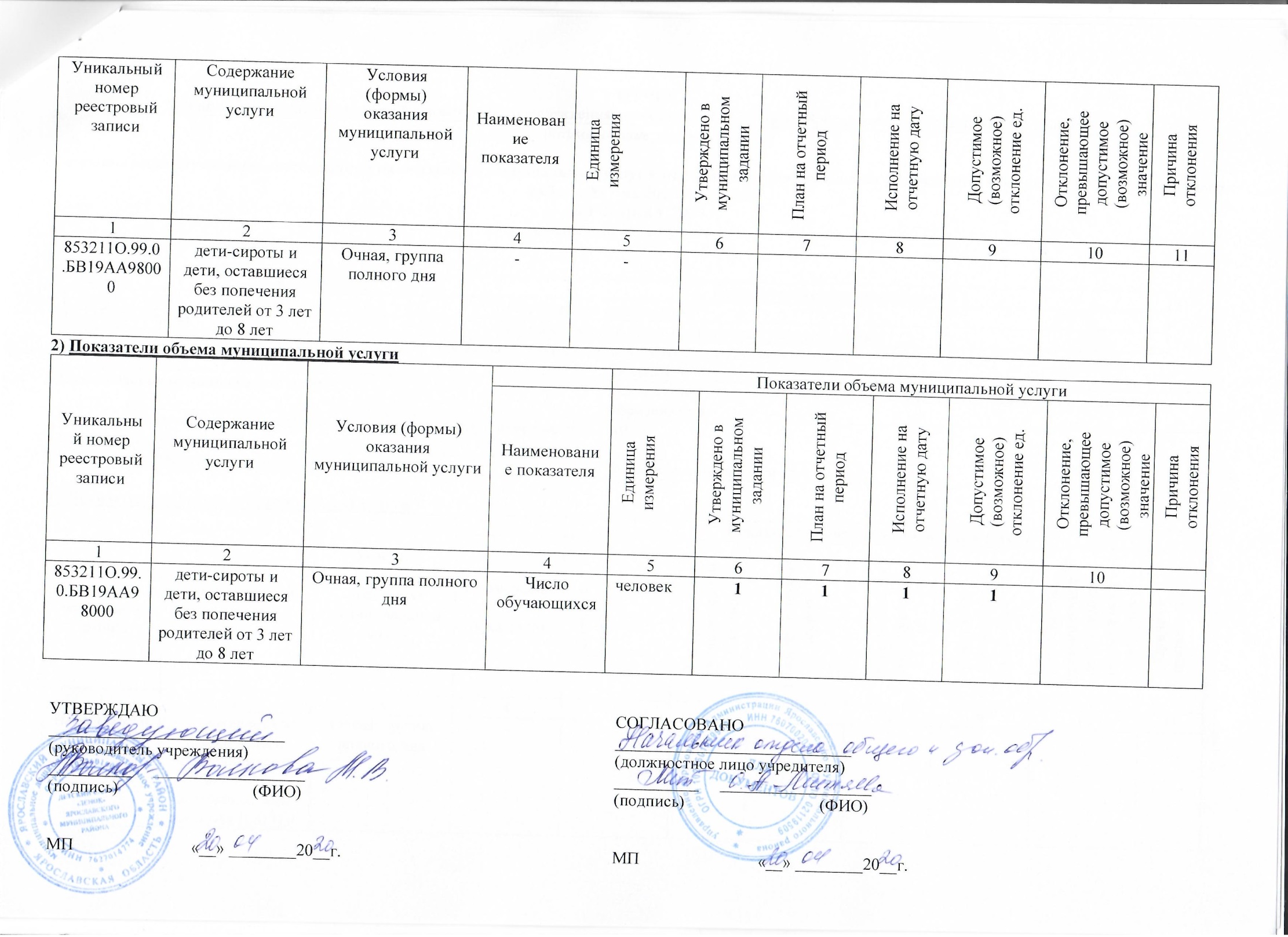 Муниципального дошкольного образовательного учреждения детский сад № 8 «Ленок» Ярославского муниципального района№ п/пКод ОКВЭДНаименование вида деятельности185.11Образование дошкольное288.91Предоставление услуг по дневному уходу за детьмиНаименование муниципальной услугиРеализация основных общеобразовательных программ дошкольного образованияКод услуги по общероссийскому базовому (отраслевому) перечню или региональному перечнюБВ24Категории потребителей муниципальной услугиФизические лица в возрасте до 8 летУникальный номер реестровый записиСодержание муниципальной услугиУсловия (формы) оказания муниципальной услугиПоказатели качества муниципальной услугиПоказатели качества муниципальной услугиПоказатели качества муниципальной услугиПоказатели качества муниципальной услугиПоказатели качества муниципальной услугиПоказатели качества муниципальной услугиПоказатели качества муниципальной услугиУникальный номер реестровый записиСодержание муниципальной услугиУсловия (формы) оказания муниципальной услугиНаименование показателяЕдиницаизмеренияУтверждено в муниципальном заданииПлан на отчетный периодИсполнение на отчетную датуДопустимое (возможное) отклонение ед.Отклонение, превышающее допустимое (возможное) значениеПричина отклонения1234567891011801011О.99.0.БВ24ВТ22000Обучающиеся за исключением обучающихся с ограниченными возможностями здоровья (ОВЗ) и детей-инвалидов от 1 года до 3 летОчная, группа полного дня--Уникальный номер реестровый записиСодержание муниципальной услугиУсловия (формы) оказания муниципальной услугиПоказатели объема муниципальной услугиПоказатели объема муниципальной услугиПоказатели объема муниципальной услугиПоказатели объема муниципальной услугиПоказатели объема муниципальной услугиПоказатели объема муниципальной услугиПоказатели объема муниципальной услугиУникальный номер реестровый записиСодержание муниципальной услугиУсловия (формы) оказания муниципальной услугиНаименование показателяЕдиницаизмеренияУтверждено в муниципальном заданииПлан на отчетный период Исполнение на отчетную датуДопустимое (возможное) отклонение ед.Отклонение, превышающее допустимое (возможное) значениеПричина отклонения12345678910801011О.99.0.БВ24ВТ22000Обучающиеся за исключением обучающихся с ограниченными возможностями здоровья (ОВЗ) и детей-инвалидов от 1 года до 3 летОчная, группа полного дняЧисло обучающихсячеловек2121211нетНаименование муниципальной услугиРеализация основных общеобразовательных программ дошкольного образованияКод услуги по общероссийскому базовому (отраслевому) перечню или региональному перечнюБВ24Категории потребителей муниципальной услугиФизические лица в возрасте до 8 летУникальный номер реестровый записиСодержание муниципальной услугиУсловия (формы) оказания муниципальной услугиПоказатели качества муниципальной услугиПоказатели качества муниципальной услугиПоказатели качества муниципальной услугиПоказатели качества муниципальной услугиПоказатели качества муниципальной услугиПоказатели качества муниципальной услугиПоказатели качества муниципальной услугиУникальный номер реестровый записиСодержание муниципальной услугиУсловия (формы) оказания муниципальной услугиНаименование показателяЕдиницаизмеренияУтверждено в муниципальном заданииПлан на отчетный периодИсполнение на отчетную датуДопустимое (возможное) отклонение ед.Отклонение, превышающее допустимое (возможное) значениеПричина отклонения1234567891011801011О.99.0.БВ24ВУ42000Обучающиеся за исключением обучающихся с ограниченными возможностями здоровья (ОВЗ) и детей-инвалидов от 3 лет до 8 летОчная, группа полного дня--Уникальный номер реестровый записиСодержание муниципальной услугиУсловия (формы) оказания муниципальной услугиПоказатели объема муниципальной услугиПоказатели объема муниципальной услугиПоказатели объема муниципальной услугиПоказатели объема муниципальной услугиПоказатели объема муниципальной услугиПоказатели объема муниципальной услугиПоказатели объема муниципальной услугиУникальный номер реестровый записиСодержание муниципальной услугиУсловия (формы) оказания муниципальной услугиНаименование показателяЕдиницаизмеренияУтверждено в муниципальном заданииПлан на отчетный период Исполнение на отчетную датуДопустимое (возможное) отклонение ед.Отклонение, превышающее допустимое (возможное) значениеПричина отклонения12345678910801011О.99.0.БВ24ВУ42000Обучающиеся за исключением обучающихся с ограниченными возможностями здоровья (ОВЗ) и детей-инвалидов от 3 лет до 8 летОчная, группа полного дняЧисло обучающихсячеловек1021021025Наименование муниципальной услугиРеализация основных общеобразовательных программ дошкольного образованияКод услуги по общероссийскому базовому (отраслевому) перечню или региональному перечнюБВ24Категории потребителей муниципальной услугиФизические лица в возрасте до 8 летУникальный номер реестровый записиСодержание муниципальной услугиУсловия (формы) оказания муниципальной услугиПоказатели качества муниципальной услугиПоказатели качества муниципальной услугиПоказатели качества муниципальной услугиПоказатели качества муниципальной услугиПоказатели качества муниципальной услугиПоказатели качества муниципальной услугиПоказатели качества муниципальной услугиУникальный номер реестровый записиСодержание муниципальной услугиУсловия (формы) оказания муниципальной услугиНаименование показателяЕдиницаизмеренияУтверждено в муниципальном заданииПлан на отчетный периодИсполнение на отчетную датуДопустимое (возможное) отклонение ед.Отклонение, превышающее допустимое (возможное) значениеПричина отклонения1234567891011801011О.99.0.БВ24ВЭ62000Обучающиеся с ограниченными возможностями здоровья (ОВЗ) от 3 лет до 8 летОчная, группа полного дня--Уникальный номер реестровый записиСодержание муниципальной услугиУсловия (формы) оказания муниципальной услугиПоказатели объема муниципальной услугиПоказатели объема муниципальной услугиПоказатели объема муниципальной услугиПоказатели объема муниципальной услугиПоказатели объема муниципальной услугиПоказатели объема муниципальной услугиПоказатели объема муниципальной услугиУникальный номер реестровый записиСодержание муниципальной услугиУсловия (формы) оказания муниципальной услугиНаименование показателяЕдиницаизмеренияУтверждено в муниципальном заданииПлан на отчетный период Исполнение на отчетную датуДопустимое (возможное) отклонение ед.Отклонение, превышающее допустимое (возможное) значениеПричина отклонения12345678910801011О.99.0.БВ24ВЭ62000Обучающиеся с ограниченными возможностями здоровья (ОВЗ) от 3 лет до 8 летОчная, группа полного дняЧисло обучающихсячеловек9991Наименование муниципальной услугиПрисмотр и уходКод услуги по общероссийскому базовому (отраслевому) перечню или региональному перечнюБВ19Категории потребителей муниципальной услугиФизические лицаУникальный номер реестровый записиСодержание муниципальной услугиУсловия (формы) оказания муниципальной услугиПоказатели качества муниципальной услугиПоказатели качества муниципальной услугиПоказатели качества муниципальной услугиПоказатели качества муниципальной услугиПоказатели качества муниципальной услугиПоказатели качества муниципальной услугиПоказатели качества муниципальной услугиУникальный номер реестровый записиСодержание муниципальной услугиУсловия (формы) оказания муниципальной услугиНаименование показателяЕдиницаизмеренияУтверждено в муниципальном заданииПлан на отчетный периодИсполнение на отчетную датуДопустимое (возможное) отклонение ед.Отклонение, превышающее допустимое (возможное) значениеПричина отклонения1234567891011853211О.99.0.БВ19АА50000физические лица за исключением льготных категорий от 1 года до 3 летОчная, группа полного дня--Уникальный номер реестровый записиСодержание муниципальной услугиУсловия (формы) оказания муниципальной услугиПоказатели объема муниципальной услугиПоказатели объема муниципальной услугиПоказатели объема муниципальной услугиПоказатели объема муниципальной услугиПоказатели объема муниципальной услугиПоказатели объема муниципальной услугиПоказатели объема муниципальной услугиУникальный номер реестровый записиСодержание муниципальной услугиУсловия (формы) оказания муниципальной услугиНаименование показателяЕдиницаизмеренияУтверждено в муниципальном заданииПлан на отчетный период Исполнение на отчетную датуДопустимое (возможное) отклонение ед.Отклонение, превышающее допустимое (возможное) значениеПричина отклонения12345678910853211О.99.0.БВ19АА50000физические лица за исключением льготных категорий от 1 года до 3 летОчная, группа полного дняЧисло обучающихсячеловек2121211Наименование муниципальной услугиПрисмотр и уходКод услуги по общероссийскому базовому (отраслевому) перечню или региональному перечнюБВ19Категории потребителей муниципальной услугиФизические лицаУникальный номер реестровый записиСодержание муниципальной услугиУсловия (формы) оказания муниципальной услугиПоказатели качества муниципальной услугиПоказатели качества муниципальной услугиПоказатели качества муниципальной услугиПоказатели качества муниципальной услугиПоказатели качества муниципальной услугиПоказатели качества муниципальной услугиПоказатели качества муниципальной услугиУникальный номер реестровый записиСодержание муниципальной услугиУсловия (формы) оказания муниципальной услугиНаименование показателяЕдиницаизмеренияУтверждено в муниципальном заданииПлан на отчетный периодИсполнение на отчетную датуДопустимое (возможное) отклонение ед.Отклонение, превышающее допустимое (возможное) значениеПричина отклонения1234567891011853211О.99.0.БВ19АА56000физические лица за исключением льготных категорий от 3 лет до 8 летОчная, группа полного дня--Уникальный номер реестровый записиСодержание муниципальной услугиУсловия (формы) оказания муниципальной услугиПоказатели объема муниципальной услугиПоказатели объема муниципальной услугиПоказатели объема муниципальной услугиПоказатели объема муниципальной услугиПоказатели объема муниципальной услугиПоказатели объема муниципальной услугиПоказатели объема муниципальной услугиУникальный номер реестровый записиСодержание муниципальной услугиУсловия (формы) оказания муниципальной услугиНаименование показателяЕдиницаизмеренияУтверждено в муниципальном заданииПлан на отчетный период Исполнение на отчетную датуДопустимое (возможное) отклонение ед.Отклонение, превышающее допустимое (возможное) значениеПричина отклонения12345678910853211О.99.0.БВ19АА56000физические лица за исключением льготных категорий от 3 лет до 8 летОчная, группа полного дняЧисло обучающихсячеловек1101101106Наименование муниципальной услугиПрисмотр и уходКод услуги по общероссийскому базовому (отраслевому) перечню или региональному перечнюБВ19Категории потребителей муниципальной услугиФизические лица